Ek 1 ATATÜRK ÜNİVERSİTESİ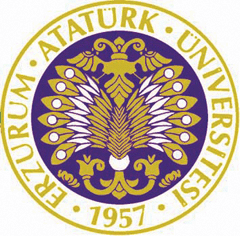 Mühendislik Fakültesiİnşaat Mühendisliği Bölüm Başkanlığına 						Özel Öğrenci Başvuru Dilekçesi................................ Üniversitesi ............................... Fakültesinde ........................ Bölümünden aşağıda belirttiğim dersleri almak istiyorum. Gereğinin yapılmasını arz ederim.									İmza:									Tarih:Not: Aşağıdaki tabloda almak istediğiniz derse ait bilgileri giriniz.(Tabloya yeni satır eklemeyiniz, ihtiyaç duyulursa ikinci sayfadaki formu doldurarak devam ediniz)Eklenecek Belgeler:1- Transkript Belgesi (Onaylı)2- Ders İçerikleri (Onaylı)NOT: Bu form elektronik ortamda doldurularak ilgili Bölüm Sekreterliği’ne e-posta ile gönderilecek ve imzalı çıktısı ise ilgili Bölüm Sekreterliği’ne imza karşılığında teslim edilecektir.       KİMLİK BİLGİLERİ (Tüm alanları doldurunuz)       KİMLİK BİLGİLERİ (Tüm alanları doldurunuz)Öğrenci No170752113Adı ve SoyadıAli Ümit CEYLANBölümüBölümüne Kayıt ŞekliÖzel ÖğrenciTelefon / e-posta05……./ aliümit@....Adres……..………….ÜNİVERSİTESİ, ……………FAKÜLTESİ,İNŞAAT MÜHENDİSLİĞİ BÖLÜMÜ  DERSLERİ………….ÜNİVERSİTESİ, ……………FAKÜLTESİ,İNŞAAT MÜHENDİSLİĞİ BÖLÜMÜ  DERSLERİ………….ÜNİVERSİTESİ, ……………FAKÜLTESİ,İNŞAAT MÜHENDİSLİĞİ BÖLÜMÜ  DERSLERİATATÜRK ÜNİVERSİTESİ, MÜHENDİSLİK FAKÜLTESİ,İNŞAAT MÜHENDİSLİĞİ BÖLÜMÜ DERSLERİATATÜRK ÜNİVERSİTESİ, MÜHENDİSLİK FAKÜLTESİ,İNŞAAT MÜHENDİSLİĞİ BÖLÜMÜ DERSLERİATATÜRK ÜNİVERSİTESİ, MÜHENDİSLİK FAKÜLTESİ,İNŞAAT MÜHENDİSLİĞİ BÖLÜMÜ DERSLERİATATÜRK ÜNİVERSİTESİ, MÜHENDİSLİK FAKÜLTESİ,İNŞAAT MÜHENDİSLİĞİ BÖLÜMÜ DERSLERİADIKrediAKTSKODUADIKrediAKTSATATÜRK İLK VE İNK. TAR I22AIT-301ATATÜRK İLK. ve İNK.TAR. I22ATATÜRK İLK VE İNK. TAR II22 AIT-302ATATÜRK İLK. ve İNK.TAR. II22İNGİLİZCE I4 4YDY-101YABANCI DİL I22İNGİLİZCE II44 YDY-102YABANCI DİL II22MATEMATİK I45 MAT-101MATEMATİK I 4 4 MATEMATİK II45 MAT-102MATEMATİK II 4 6İLGİLİ YÖNETMELİK MADDELERİATATÜRK ÜNİVERSİTESİ DERS MUAFİYETİ VE İNTİBAK İŞLEMLERİ UYGULAMA ESASLARIBaşvuru esasları ve süresiMADDE 5- (1) Üniversiteye kayıt hakkı kazanan öğrencilerin, daha önce devam ettikleri yükseköğretim programında başarılı oldukları derslerden muaf olabilmeleri ve diğer yüksek öğretim kurumlarından ve/veya açık öğretim kurumlarından alınan derslerin geçer notlarının muaf olarak değerlendirilebilmesi için, dekanlığa/müdürlüğe muafiyet istedikleri dersleri belirten bir dilekçe ve ekinde not döküm belgesi ile ders içeriklerini kapsayan onaylı belgelerle başvurmaları gerekir. (2) Öğrenciler, daha önce almış ve başarmış oldukları ders/dersler karşılığında hangi ders/derslerden muaf olmak istediklerini başvuru dilekçelerinde belirtmek zorundadırlar.(3) Öğrenciler, daha önce almış ve başarmış oldukları birden fazla derse karşılık muadil ders/derslerden muafiyet isteğinde bulunabilirler. (4) Başvurular, öğrencinin üniversiteye ders kaydını yaptırdığı ilk yarıyılın/yılın ikinci haftasının sonuna kadar yapılır. Sonraki yarıyıl/yıllarda yapılacak muafiyet talepleri ya da yapılan muafiyet/intibak işlemlerinin iptaline yönelik istekler kabul edilmez. 